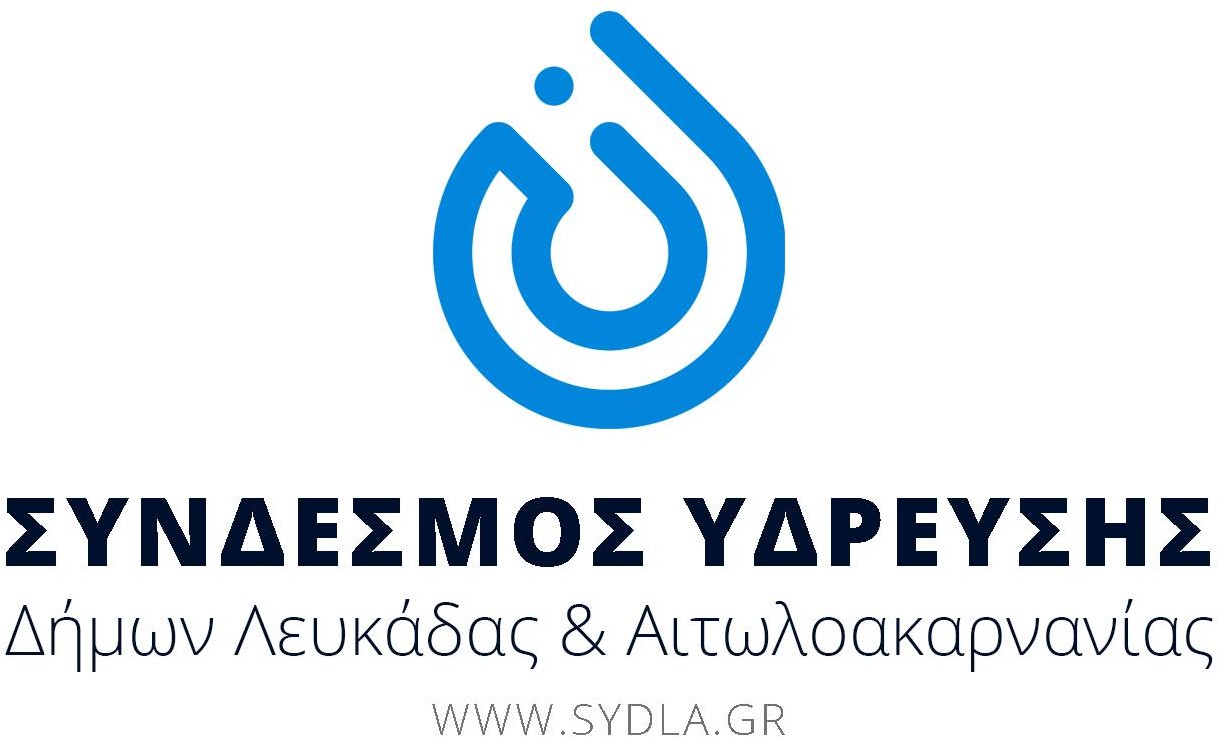 ΔΕΛΤΙΟ ΤΥΠΟΥΛόγω εργασιών για την αποκατάσταση βλαβών στο δίκτυο του Συνδέσµου από τον Αγ. Γεώργιο έως το Άκτιο θα πραγματοποιηθεί διακοπή στη παροχή νερού τις πρωινές ώρες την Τρίτη 08/02/2022.Η διακοπή νερού θα επηρεάσει τον Δ. Άκτιου Βόνιτσας και τον Δ. Λευκάδας. Ευχαριστούμε για τη κατανόηση σας.Ο ΠΡΟΕΔΡΟΣ ΤΟΥ ΣΥΝΔΕΣΜΟΥ ΥΔΡΕΥΣΗΣ ΙΩΑΝΝΗΣ Ε. ΛΙΒΙΤΣΑΝΟΣ